Form V(Regulation6)(In typescript and completed in duplicate)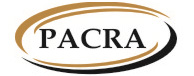 THE PATENTS AND COMPANIES REGISTRATION AGENCYThe Corporate Insolvency Act(Act No. 9 of 2017)_______________The Corporate Insolvency (Forms and Fees) Regulations, 2019(Section 21 and 23)Available at www.pacra.org.zmNOTICE OF BUSINESS RESCUE PROCEEDINGSTO AFFECTED PERSONSNOTICE OF BUSINESS RESCUE PROCEEDINGSTO AFFECTED PERSONSNOTICE OF BUSINESS RESCUE PROCEEDINGSTO AFFECTED PERSONSNOTICE OF BUSINESS RESCUE PROCEEDINGSTO AFFECTED PERSONSNOTICE OF BUSINESS RESCUE PROCEEDINGSTO AFFECTED PERSONSPART ACOMPANY DETAILSPART ACOMPANY DETAILSPART ACOMPANY DETAILSPART ACOMPANY DETAILSPART ACOMPANY DETAILSCompany NumberIndicate the 12 digit registration numberCompany NumberIndicate the 12 digit registration numberCompany NameIndicate the name as captured on the certificate of incorporationCompany NameIndicate the name as captured on the certificate of incorporationPART BAPPLICANT DETAILSPART BAPPLICANT DETAILSPART BAPPLICANT DETAILSPART BAPPLICANT DETAILSPART BAPPLICANT DETAILSFirst NameFirst NameSurnameSurnameGenderGenderDate of BirthDate of BirthNationalityNationalityIdentity TypeFor Zambians:NRCFor non-Zambians: NRC/Passport/ Driver’s License/Resident PermitIdentity TypeFor Zambians:NRCFor non-Zambians: NRC/Passport/ Driver’s License/Resident PermitIdentity NumberIdentity NumberPhysical AddressPlot/House/ VillagePhysical AddressStreetPhysical AddressAreaPhysical AddressTownPhysical AddressProvincePhysical AddressCountryPostal AddressPost Box NumberPostal AddressAreaPostal AddressTownPostal AddressProvincePostal AddressCountryPhone Number Include the international code (e.g. +260 for Zambia)MobilePhone Number Include the international code (e.g. +260 for Zambia)LandlineEmail AddressEmail AddressSignature:                                               Date:Signature:                                               Date:Signature:                                               Date:Signature:                                               Date:PART CDETAILS OF THE NOTICEPART CDETAILS OF THE NOTICEPART CDETAILS OF THE NOTICEPART CDETAILS OF THE NOTICEPART CDETAILS OF THE NOTICEI, the undersigned, give notice that**           by a special resolution dated the ………… day of …………. 20………………… Limited resolved to     commence business rescue proceedings with effect from the …………. day of ……………….., 20….           I have commenced a Court action under Cause Number ….……. against the resolution to place           the above mentioned company under supervision and begin business rescue proceedings.           I have commenced a Court action under Cause Number …….… against the appointment of the            business rescue administrator.           I have commenced a Court action under Cause Number ……..… requiring the business rescue            Administrator to provide security.           I have commenced a Court action under Cause Number …………. for an order to place the above            named company under supervision and begin business rescue proceedings.Capacity:Signature:Date:Notes:*delete whichever is not applicable**Tick whichever is applicableI, the undersigned, give notice that**           by a special resolution dated the ………… day of …………. 20………………… Limited resolved to     commence business rescue proceedings with effect from the …………. day of ……………….., 20….           I have commenced a Court action under Cause Number ….……. against the resolution to place           the above mentioned company under supervision and begin business rescue proceedings.           I have commenced a Court action under Cause Number …….… against the appointment of the            business rescue administrator.           I have commenced a Court action under Cause Number ……..… requiring the business rescue            Administrator to provide security.           I have commenced a Court action under Cause Number …………. for an order to place the above            named company under supervision and begin business rescue proceedings.Capacity:Signature:Date:Notes:*delete whichever is not applicable**Tick whichever is applicableI, the undersigned, give notice that**           by a special resolution dated the ………… day of …………. 20………………… Limited resolved to     commence business rescue proceedings with effect from the …………. day of ……………….., 20….           I have commenced a Court action under Cause Number ….……. against the resolution to place           the above mentioned company under supervision and begin business rescue proceedings.           I have commenced a Court action under Cause Number …….… against the appointment of the            business rescue administrator.           I have commenced a Court action under Cause Number ……..… requiring the business rescue            Administrator to provide security.           I have commenced a Court action under Cause Number …………. for an order to place the above            named company under supervision and begin business rescue proceedings.Capacity:Signature:Date:Notes:*delete whichever is not applicable**Tick whichever is applicableI, the undersigned, give notice that**           by a special resolution dated the ………… day of …………. 20………………… Limited resolved to     commence business rescue proceedings with effect from the …………. day of ……………….., 20….           I have commenced a Court action under Cause Number ….……. against the resolution to place           the above mentioned company under supervision and begin business rescue proceedings.           I have commenced a Court action under Cause Number …….… against the appointment of the            business rescue administrator.           I have commenced a Court action under Cause Number ……..… requiring the business rescue            Administrator to provide security.           I have commenced a Court action under Cause Number …………. for an order to place the above            named company under supervision and begin business rescue proceedings.Capacity:Signature:Date:Notes:*delete whichever is not applicable**Tick whichever is applicableI, the undersigned, give notice that**           by a special resolution dated the ………… day of …………. 20………………… Limited resolved to     commence business rescue proceedings with effect from the …………. day of ……………….., 20….           I have commenced a Court action under Cause Number ….……. against the resolution to place           the above mentioned company under supervision and begin business rescue proceedings.           I have commenced a Court action under Cause Number …….… against the appointment of the            business rescue administrator.           I have commenced a Court action under Cause Number ……..… requiring the business rescue            Administrator to provide security.           I have commenced a Court action under Cause Number …………. for an order to place the above            named company under supervision and begin business rescue proceedings.Capacity:Signature:Date:Notes:*delete whichever is not applicable**Tick whichever is applicableThe notice should be accompanied by the application made to court challenging business rescue proceedingsThe notice should be accompanied by the application made to court challenging business rescue proceedingsThe notice should be accompanied by the application made to court challenging business rescue proceedingsThe notice should be accompanied by the application made to court challenging business rescue proceedingsThe notice should be accompanied by the application made to court challenging business rescue proceedings